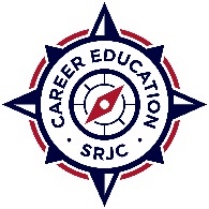 SANTA ROSA JUNIOR COLLEGESTRONG WORKFORCE PROGRAM & CTEA-PERKINS2023-2024 PROJECT APPLICATIONSubmit applications to your Dean by March 31, 2023Submitter InformationName: Department/Program: Supervising Administrator: TOP Code (use 6 digit):Use this link to determine TOP Code for your program https://www.cccco.edu/-/media/CCCCO-Website/About-Us/Divisions/Digital-Innovation-and-Infrastructure/Research/Files/TOPmanual6200909corrected12513.pdf?la=en&hash=26CCD79E15C26BC0F48CAB37F219731E29E6CA5B Is your program/course SAM Coded A, B, or C? Use this link for SAM Code definitionshttps://www.cccco.edu/-/media/CCCCO-Website/About-Us/Divisions/Educational-Services-and-Support/Academic-Affairs/What-we-do/Curriculum-and-Instruction-Unit/Files/cb09_pdf.pdf?la=en&hash=6D9D475773D68C15924E5B7771C9BFA0B392DC85Project Title & Description Project Title: Describe your project: What are the needs that motivate this project? What are the major activities and outcomes of this project? Describe the associated risks that may prevent successful completion of the project: How many students will experience a positive impact from this project? Explain how you came up with this number and how the students will be positively impacted. BudgetIs this project’s funding leveraged with other district or grant funds or is a continuation from a previously funded project?  If so, please describe. Were the requests in this project included in your PRPP?  YES		  NO		Budget*If requesting equipment costing more than $5,000.00 you must obtain 3 competitive quotes that validate the amount you are requesting. Please attach. These will need to be updated if funded.TimelinePropose a timeline for milestones, expenditures and completionProject Eligibility for Funding AllocationFall 2022 Advisory Meeting Date: 				  	Quorum: ___yes ___no	Spring 2023 Advisory Meeting Date:					Quorum: ___yes ___no	Metrics: select all metrics that will be improved because of this project Note: You do not have to address all of the metrics. Focus on the one(s) that will be impacted and address how your current numbers will improve as a result of this investmentCOMPLETION TRANSFERDECREASE IN UNIT ACCUMULATIONENTRY INTO WORKFORCE IN FIELD OF STUDYWAGE GAIN/LIVABLE WAGEEQUITY (reduce equity gaps across all of the above measures through faster improvements among traditionally underrepresented student groups.)For each metric selected, briefly describe how investment in this project will result in improved performance of that metric 
How does each objective of this project align with the BACCC Regional Strategic Plan?Goal A: Provide pathways that enable all Bay Area students to find employment and advance to livable wagesGoal B: Meet the needs of employers in the Bay Region for well-qualified candidates for positions that pay livable wagesGoal C: Ensure equity in participation, completion, and employmentCheck all boxes that apply to this project  Involve parents, businesses, and labor organizations, in the design, implementation and evaluation of CTE programs.  Provide career guidance and academic counseling for students participating in CTE programs that improves graduation rates and provides information on postsecondary and career options, and provides assistance for postsecondary students and adults.  Local education and business partnerships, including work-related experiences for students, adjunct faculty arrangements for qualified industry professionals and industry experience for teachers and faculty.  Provide programs for special populations.  Assisting career and technical students’ organizations.  Mentoring and support services.  Leasing, purchasing, upgrading or adapting equipment, including instructional aides and publications (including support for library resources) designed to strengthen and support academic and technical skill achievement.  Teacher preparation programs that address the integration of academic and CTE and that assist individuals who are interested in becoming CTE faculty, including individuals with experience in business and industry.  Developing and expanding postsecondary program offerings at times and in formats that are accessible for all students, including through the use of distance education.  Developing initiatives that facilitate the transition of sub-baccalaureate CTE students into baccalaureate degree programs, including articulation agreements, dual enrollment programs, academic and financial aid counseling and other initiatives to overcome barriers and encourage enrollment and completion.  Providing activities to support entrepreneurship education and training.  Improving or developing new CTE courses, including the development of programs of study for consideration by the state and courses the prepare individuals academically and technically for high-skill, high-wage or high-demand occupations and dual or concurrent enrollment opportunities.  Developing and supporting small, personalized career-themed learning communities.  Providing support for family and consumer sciences programs.  Providing CTE programs for adults and school dropouts to complete secondary education or dropouts to complete secondary education or upgrade technical skills.  Providing assistance to individuals who have participated in services and activities under this Act in continuing their education or training or finding an appropriate job.  Supporting training and activities (such as mentoring and outreach) in nontraditional fields.  Providing support for training programs in automotive technologies.  Pooling a portion of such funds with a portion of funds available to other recipients for innovative initiatives.  Supporting other CTE activities consistent with the purposes of this Act.Can this project be done in partnership with other bay area colleges?Supporting Evidence: Labor Market Need and DemandAttach the most recent available college program data found at: https://www.calpassplus.org/Launchboard/SWP.aspx Attach Supply & Demand Data from Centers of Excellence: https://coeccc.net/our-resources/     (bottom of page – Program Awards = Supply and Occupational Projections = Demand)ConsiderationsDoes your project impact the work of other departments on campus? (IT, Media Services, Facilities, Capital Projects) If so, they will need to review and sign off on your project before you submit to the CE office. IT/Media considerations:Impact on support services: For example, how many hours of support staff time are anticipated for initial configuration, installation,  implementation and ongoing maintenance?How will new technologies be supported in the future in the absence of additional grant funding?  For example, warranty coverage, software subscription costs, eventual hardware replacement. Accessibility and compatibility with existing systems/technology: For example, are there potential conflicts with existing standards for district technology such as accessibility or data security?Reviewed by Mike Roth (IT)/Greg Wycoff (Media):    						Signature                                        DateFacilities/Capital Projects considerations:Does your project require installation and/or physical modifications to existing facilities such as walls, floors, lighting, doors, built-in cabinetry, etc.?Will your project require architectural design or engineering? Will your project require Project Management support? Reviewed by Hank Lankford (Facilities)/Serafin Fernandez (Capital Projects):   						        Signature                                            DateINCOMPLETE APPLICATIONS WILL BE RETURNED TO THE ORIGINATORIf you have any questions regarding this application, please contact Rachel Smith for assistancersmith@santaros.eduSubmit applications to your Dean by March 31, 20231000Instructional Salaries$2000STNC/PE Salaries$3000Benefits (if requesting salaries, must estimate benefits = 30% of salary)$4000Supplies (rarely allowable) $5000Consultants, Marketing, Services$6000Equipment* and Installation$ TOTAL$ 